李怡静副教授，硕士生导师，南昌大学工程建设学院教师，主持国家自然科学基金青年基金1项，水利厅科技项目1项，江西省自然科学基金面上基金1项，参与973计划、国家自然科学基金、江西省自然科学基金多项，发表SCI、EI、核心期刊10余篇，申请发明专利1项。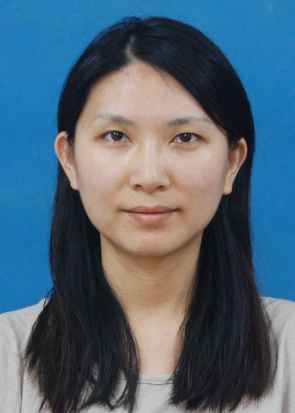 电子邮箱：ejinn@ncu.edu.cn教育经历2010.9-2013.6，武汉大学，摄影测量与遥感，博士，导师：张剑清、胡翔云2005.9-2007.6，武汉大学，地图学与地理信息系统，硕士，导师：张剑清2001.9-2005.6，东华理工学院，地理信息系统，学士工作经历2017.1-至今，南昌大学，工程建筑学院，副教授，硕士生导师2010.1-2016.12，南昌大学，建筑工程学院，讲师2007.7-2009.12，南昌大学，建筑工程学院，助教代表性科研项目（限5项）：国家自然科学基金青年基金，基于LiDAR数据的非栅格化道路矢量提取及融合高分影像的路网探测与优化，2016.1-2018.12，主持江西省水利厅科技项目，地面三维激光扫描在大坝变形监测中的应用，2017.12-2018.12，主持江西省自然科学基金面上项目，基于地面三维激光点云分析的大坝位移量变化检测研究，20123.06-2026.06，主持973计划，高分辨率遥感数据精处理和空间信息智能转化的理论和方法（课题四：高分辨率遥感影像的自然地表与人工地物三维重建），2012.1-2013.6，参与国家自然科学基金青年基金，基于孕灾敏感性—有效降雨强度模型的区域滑坡危险性预警机理研究，2019.1-2021.12，参与代表性科研成果（限10项）：Xiangyun Hu, Yijing Li*, Jie Shan, Jianqing Zhang, Yongjun Zhang. Road Centerline Extraction in Complex Urban Scenes from LiDAR Data based on Multiple Features[J]. IEEE Transactions on Geoscience and Remote Sensing, 2014, 52(11): 7448 – 7456。李怡静*, 胡翔云, 张剑清,江万寿,张永军.影像与LiDAR数据信息融合复杂场景下的道路自动提取[J]. 测绘学报, 2012,41(6):870-876。李怡静*，张剑清.多视点全景图与平滑漫游的研究与实现[J].计算机工程，2009,35(12),187-188,191。李火坤, 杜磊, 李怡静*, 徐旺敏, 刘伍根. 土堤加糙透水式预制块护坡消浪效果模型试验[J]. 农业工程学报, 2017, 33(4): 146-152。Faming Huang, Jianbo Yang, Biao Zhang, Yijing Li*, Jinsong Huang, Na Chen. Regional Terrain Complexity Assessment Based on Principal Component Analysis and Geographic Information System: A Case of Jiangxi Province, China[J], ISPRS International journal of Geo-Information, 2020, 9(9)。LiYijing, LiuPing, LiHuokun*, HuangFaming. A Comparison Method for 3D Laser Point Clouds in Displacement Change Detection for Arch Dams[J], ISPRS International Journal of Geo-Information, 2021, 10(3): 184。李怡静,程浩东,李火坤*,王姣,胡强. 基于改进U²Net与迁移学习的无人机影像堤防裂缝检测[J], 水利水电科技进展；2022, 42(6): 52-59。Haodong Cheng, Yijing Li* , Huokun Li , Qiang Hu. Embankment crack detection in UAV images based on efficient channel attention U2Net[J], Structures, Volume 50, April 2023, Pages 430-443.Haodong Cheng, Yijing Li *, Yuekang Li. Embankment surface crack pixel-wise identification in UAV images based on a lightweight U-Network with transfer learning[J], Structures, Volume 58, November 2023.国家发明专利，遥感影像的道路中线自动提取方法，ZL201310187520.3